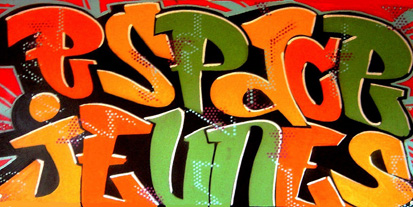 Organisée par la municipalitéRéunion d’information leVENDREDI  24/04/2015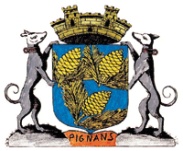 18H rez – de - chausséeSALLE DU VIEUX MOULINOrganisée par la municipalitéRéunion d’information leVENDREDI  24/04/201518H rez – de - chausséeSALLE DU VIEUX MOULINOrganisée par la municipalitéRéunion d’information leVENDREDI  24/04/201518H rez – de - chausséeSALLE DU VIEUX MOULIN